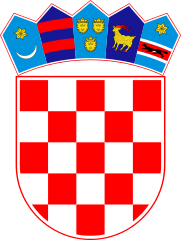 KLASA: 021-05/19-01/40URBROJ: 2178/02-03-19-1Bebrina, 12. studenog 2019. godineTemeljem članka 32. Statuta općine Bebrina („Službeni vjesnik Brodsko-posavske županije“ broj 02/2018 i 18/2019) Općinsko vijeće općine Bebrina na svojoj 24. sjednici održanoj dana 12. studenog 2019. godine donosi ODLUKUO IZMJENAMA I DOPUNAMASTATUTA OPĆINE BEBRINAČlanak 1.U Statutu općine Bebrina („Službeni vjesnik Brodsko-posavske županije“ broj 02/2018 i 18/2019) mijenja se članak 93. i glasi:„ Javnost rada Općinskog vijeća osigurava se javnim održavanjem sjednica te objavljivanjem općih i drugih akata Općinskog vijeća.Javnost rada Općinskog načelnika osigurava se davanjem priopćenja i održavanjem konferencija za medije te objavljivanjem općih akata i drugih akata Općinskog načelnika.Javnost rada upravnih tijela Općine osigurava se putem komunikacije s medijima i davanjem informacija na način kako je to propisano Zakonom o pravu na pristup informacijama.“Članak 2.U ostalim dijelovima Statut općine Bebrina („Službeni vjesnik Brodsko-posavske županije“ broj 02/2018 i 18/2019) ostaje nepromijenjen.Članak 3.Ova Odluka stupa na snagu danom objave u „Glasniku općine Bebrina“, a objavit će se u »Službenom vjesniku Brodsko-posavske županije« . OPĆINSKO VIJEĆE OPĆINE BEBRINA                                                                                                        PREDSJEDNIK VIJEĆA                                                                                                            Mijo Belegić, ing.DOSTAVITI:Jedinstveni upravni odjel, sjednice Općinskog vijećaGlasnik općine BebrinaSlužbeni vjesnik Brodsko-posavske županijeUred državne uprave u Brodsko-posavskoj županijiPismohrana. 